Stappenplan meldcode huiselijk geweld en kindermishandeling  St.Franciscus    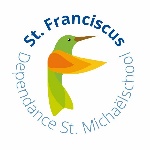 Uitwerking van de vijf afwegingsvragen en beslissingen in stappen 4 en 5 van de meldcode voor Onderwijs en LeerplichtVermoeden wegen
ik heb de stappen 1 t/m 3 van de meldcode doorlopen en
A. Ik heb een sterk vermoeden van huiselijk geweld en/of kindermishandeling.
B. Het bevoegd gezag van mijn school is op de hoogte (in geval het vermoeden door schoolmedewerker wordt geconstateerd). Ga verder naar afweging 2.Veiligheid
Op basis van de stappen 1 t/m 4 van de Meldcode schatten wij als school (functionarissen en bevoegd gezag)/ leerplicht in dat er sprake is van acute en/of structurele onveiligheid:
A: NEE → ga verder naar afweging 3
B. JA of twijfel → direct (telefonisch) (anoniem) melding doen bij Veilig Thuis. De afwegingen hierna worden met Veilig Thuis doorlopen.HULP
Ben ik, of iemand anders in mijn school (intern begeleider) of een ketenpartner/leerplichtambtenaar in staat om effectieve hulp te bieden of te organiseren en kan de dreiging voor mogelijk huiselijk geweld of kindermishandeling afgewend worden?
A: NEE → melden bij Veilig Thuis, die binnen 5 werkdagen een besluit neemt en terugkoppelt naar de melder.
B: JA → ga verder met afweging 4.Hulp
Aanvaarden de betrokkenen de hulp zoals in afweging 3 is georganiseerd en zijn zij bereid zich actief in te zetten?
A: NEE → melden bij Veilig Thuis
B: JA → hulp in gang zetten, termijn afspreken waarop effect meetbaat of merkbaar moet zijn.
Zo concreet mogelijk maken en documenteren. Spreek af wie welke rol heeft en benoem casemanager. Spreek af welke taken alle betrokkenen en specifiek de casemanager heeft, zodat de verwachtingen voor iedereen helder zijn. Leg vast, voer uit en ga verder met afweging 5.Resultaat
Leidt de hulp binnen de afgesproken termijn tot de afgesproken resultaten ten aanzien van de veiligheid, het welzijn en/of het herstel van de direct betrokkenen?
A: NEE → melden bij Veilig Thuis.
B: JA → hulp afsluiten met vastgelegde afspraken over het monitoren van de veiligheid van alle betrokkenen.
(Spreek een nazorgtraject af. Leg termijnen en verwachtingen vast.)
Z.s.m. tot 1 weekIn kaart brengen van signalen      1.1   Verwoord je vermoeden / “niet pluisgevoel” (ib, collega)      1.2   Beschrijf voor jezelf de feitelijke signalen + kindcheckZ.s.m. tot 1 weekOverleg met ib en vraag zonodig advies bij Veilig Thuis GroningenBespreek je vermoeden en signalen met de ib’er en/of vraag advies aan Veilig Thuis GroningenVermoeden blijft?   Ja: ga naar 3.1 = eventueel overdracht naar ib’er                                Nee: Geen of ander probleem: zo nodig passende hulp organiserenZ.s.m tot 2 wekenGesprek met leerlingBespreek het vermoeden en de signalen met de leerling en/of oudersVerzamel informatie bij derdenZ.s.m. tot 1 weekWegen van risico, aard en ernst van het geweld     4.1   Vermoeden bevestigd?   Ja:       Ga naar 5.1                                                     Twijfel: Ga terug naar stap 3                                                     Nee:     Geen of ander probleem: zo nodig passende hulp                                                                  organiseren! Uitwerking vijf afwegingsvragen die in deze fase gesteld moeten worden: zie achterzijdeZ.s.m. tot 2 wekenBeslissen: hulp organiseren of melden     5.1   Hulp voor leerling en/of ouders gewenst?   Ja:    Ga naar 5.2                                                                                  Nee: school doet een melding bij Veilig Thuis                                                                                            school geeft urgent signaal af in Zorg voor                                                                                           Jeugd (ib’er)
                                                                                           school houdt toezicht     5.2   Organiseer passende hulpverlening: Toeleiden naar hulpverlening                                                                        Toezicht houden wanneer er sprake is van een wachttijd                                                                        Laag signaal afgeven in Zorg voor jeugd (ib’er)Evaluatie en nazorgInformeer betrokkenen over de ondernomen stappen en evalueer deze met collega’s Controleer of alle stappen zijn geregistreerd 